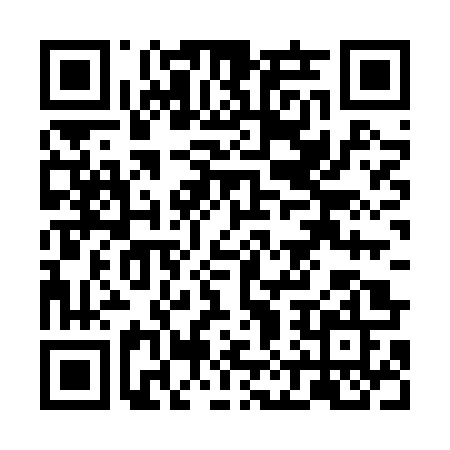 Prayer times for Klodzino Szczecineckie, PolandMon 1 Apr 2024 - Tue 30 Apr 2024High Latitude Method: Angle Based RulePrayer Calculation Method: Muslim World LeagueAsar Calculation Method: HanafiPrayer times provided by https://www.salahtimes.comDateDayFajrSunriseDhuhrAsrMaghribIsha1Mon4:216:2712:595:257:319:302Tue4:176:2512:595:267:339:333Wed4:146:2212:585:287:359:354Thu4:116:2012:585:297:379:385Fri4:086:1812:585:307:399:406Sat4:056:1512:575:327:419:437Sun4:016:1312:575:337:439:468Mon3:586:1012:575:347:449:489Tue3:556:0812:575:357:469:5110Wed3:516:0612:565:377:489:5411Thu3:486:0312:565:387:509:5712Fri3:446:0112:565:397:529:5913Sat3:415:5812:555:417:5410:0214Sun3:375:5612:555:427:5510:0515Mon3:345:5412:555:437:5710:0816Tue3:305:5112:555:447:5910:1117Wed3:265:4912:555:468:0110:1418Thu3:235:4712:545:478:0310:1719Fri3:195:4512:545:488:0510:2020Sat3:155:4212:545:498:0710:2321Sun3:115:4012:545:508:0810:2722Mon3:075:3812:545:528:1010:3023Tue3:035:3612:535:538:1210:3324Wed2:595:3312:535:548:1410:3725Thu2:555:3112:535:558:1610:4026Fri2:515:2912:535:568:1810:4427Sat2:475:2712:535:578:1910:4728Sun2:425:2512:535:598:2110:5129Mon2:415:2312:526:008:2310:5530Tue2:405:2112:526:018:2510:57